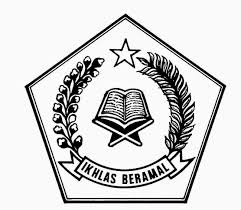 KEPUTUSANKEPALA MADRASAH ALIYAH NEGERI 4 JAKARTANOMOR :  99  TAHUN 2018TENTANGPENETAPAN KELULUSAN SATUAN PENDIDIKAN KELAS XIIMADRASAH ALIYAH  NEGERI  4 JAKARTATAHUN PELAJARAN 2017/2018DENGAN RAHMAT TUHAN YANG MAHA ESAKEPALA MADRASAH ALIYAH NEGERI  4 JAKARTA                                            Ditetapkan di Jakarta                                            Pada tanggal  2 Mei 2018                                            KEPALA MADRASAH ALIYAH NEGERI 4 JAKARTA                                            Ismail NurMenimbang:Bahwa sebagai tindak lanjut dari pelaksanaan Ujian Nasional (UN), Ujian Sekolah/Madrasah (US/M) Berstandar Nasional (USBN) tulis dan praktik dan UAMBN tulis dan Praktik di MAN 4 Jakarta tahun pelajaran 2017/2018, maka Kelulusan Satuan Pendidikan Peserta Didik melalui sidang pleno kelulusan yang dituangkan melalui Surat Keputusan (SK) Kepala MAN 4 Jakarta.bahwa berdasarkan pertimbangan sebagaimana dimaksud dalam huruf a dan b, perlu menetapkan Keputusan Kepala Madrasah Aliyah Negeri 4 Jakarta tentang Penetapan Kelulusan Satuan Pendidikan Kelas XII  Madrasah Aliyah Negeri 4 Jakarta Tahun Pelajaran 2017/2018.Mengingat: Undang-Undang Nomor 20 Tahun 2003 tentang Sistem Pendidikan Nasional (Lembaran Negara RI Nomor 78 Tahun 2003, Tambahan Lembaran Negara RI No. 4301);Peraturan Pemerintah Nomor 19 Tahun 2005 tentang Standar Nasional Pendidikan (Lembaran Negara Tahun 2005 Nomor 41, Tambahan Lembaran Negara Nomor 4496);Peraturan Menteri Pendidikan Nasional Nomor 22 dan 23 Tahun 2006 tentang Standar Isi dan Standar Kompetensi Lulusan untuk Satuan Pendidikan Dasar dan Menengah;Peraturan Menteri Pendidikan Nasional Nomor 24 tentang Pelaksanaan Standar Isi dan Standar Kompetensi Lulusan;Peraturan Menteri Pendidikan Nasional Nomor 23 tentang Penilaian;Peraturan Direktur Jendral Dasar dan Menengah Kementrian Pendidikan dan Kebudayaan No: 08/D/HK/2017 tentang Prosedur Operasional Ujian Sekolah Berstandar Nasional pada Pendidikan Dasar dan Menengah Tahun Pelajaran 2017/2018. M  E  M  U  T  U  S  K  A  N M  E  M  U  T  U  S  K  A  N M  E  M  U  T  U  S  K  A  NMenetapkan:KEPUTUSAN KEPALA MADRASAH ALIYAH NEGERI 4 JAKARTA TENTANG PENETAPAN KELULUSAN SATUAN PENDIDIKAN KELAS XII MADRASAH ALIYAH NEGERI 4 JAKARTA TAHUN PELAJARAN 2017/2018KESATU:Menetapkan Nama – nama Peserta Ujian Sekolah Berstandar Nasional (USBN) dan Ujian Akhir Madrasah Berstandar Nasional (UAMBN) Madrasah Aliyah Negeri 4 Jakarta tahun pelajaran 2017/2018 dinyatakan LULUS 384 Peserta Didik dan TIDAK LULUS 0 sebagaimana terlampir pada lampiran Surat Keputusan ini.KEDUAKETIGA::Apabila dikemudian hari terdapat kekeliruan dalam keputusan ini akan diadakan perbaikan sebagaimana mestinya.Keputusan ini berlaku sejak tanggal ditetapkan.                                                              LAMPIRAN                                                              KEPUTUSAN KEPALA                                                             MADRASAH ALIYAH NEGERI 4 JAKARTA       NOMOR :  99  TAHUN 2018      TENTANG      PENETAPAN KELULUSAN SATUAN      PENDIDIKAN KELAS XII         MADRASAH ALIYAH NEGERI 4 JAKARTA      TAHUN PELAJARAN 2017/2018Program Studi Keagamaan                                             Ditetapkan di Jakarta                                            Pada tanggal  2 Mei 2018                                            KEPALA MADRASAH ALIYAH  NEGERI 4 JAKARTA                                             Ismail Nur                                            Ditetapkan di Jakarta                                            Pada tanggal  2 Mei 2018                                            KEPALA MADRASAH ALIYAH  NEGERI 4 JAKARTA                                             Ismail Nur